Gemeinschaft ehemaliger Lufthanseaten e. V.Association Lufthansa Retirees  www.gelh.de  Association des Retraités de Lufthansa France  www.arlf.fr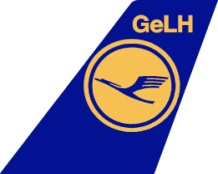 Bulletin d‘adhésion à l‘association ARLFJe soussigné(e) déclare adhérer à la nouvelle association régionale France.J‘ai pris connaissance des statuts applicables aux associations régionales, dont 1 exemplaire m‘a été remis et j‘en approuve les termes.Je joins un chèque de 20 Euros (émis à l‘ordre de l‘ ARLF) représentant la cotisation annuelle 2019. 
 A remplir en lettres majuscules.Nom …………………………	      Prénom …………………………..    	    Date de naissance : ……………………Adresse:  …………………………………………………………………………….Code Postal : ……………	Ville : …………………………………..Tél …………………………	Fax …………………………	Mobile …………………………E-mail : …………………………………………………………. Dernière affectation ……………………………… dernier emploi : ……………………………………PK N° …………………       Je suis en possession de la carte LH retraité (Ausweis LH-R) :   OUI   NONConjoint/partenaire inscrit en AIDA : ……………………………………………………………(si participation aux évènements souhaitée) Souhaitez-vous communiquer : votre date de naissance pour les publications : OUI    NON 
                                               	    vos coordonnées aux membres :                          OUI     NONdate : ................................................…………………………………….Signature
Présidente                                                
 Vice-Présidente     
     TrésorièreSecrétaireHeidi Beurton Ursula Collot     Renate Kuhn                       Gerd Mainzer24,Les Hauts du Sémaphore 7bis,rue Cassandre Salviati     56, rue F. Villon21, rue Frère BenoitF83120 Sainte Maxime F41500 Mer     F91450 Soisy/SeineF69230 St. Genis LavalTel+33616478609 Tel+33254206537     Tel+33169890894Tel +33629240939heidi-beurton@orange.frursula.collot@orange.fr     rkuhn1@club-internet.frgerhard.mainzer@orange.fr